Školní družina  Mšec                                                      Školní rok  2018/2019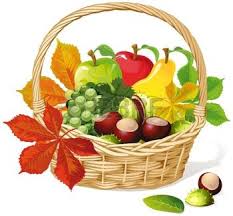 ŘÍJEN    -   Měsíční plán činností, akcí a projektů:      I. - II. - III. odděleníCÍL: Vytvářet kladný vztah k životnímu prostředí a přírodě.Podněcovat k přemýšlení o věcech a jevech kolem nás.Co nás čeká?BAREVNÝ PODZIM Budeme sbírat kaštany.Proběhne celodružinová  KAŠTANOVÁ OLYMPIÁDA.Budeme vyrábět a tvořit, malovat  - kombinované techniky, práce s přírodninami…Připomeneme si kouzelná slovíčka.Vypravíme se na vycházku.Potěšíme se s domácími mazlíčky. Celoroční hry: Ahoj, Česko!  /  Malí badatelé  /  První pomoc hrou /Psychorelaxační hry a cvičeníZhodnotíme, jak dodržujeme naše družinová pravidla. ( Kruh přátelství a kamarádství). Každý den si budeme hrát ve družině i venku  - hry společenské, konstruktivní i námětové, pohybové, míčové, volné hry na přání dětí, zařadíme kreativní činnosti podporující obrazotvornost a jemnou motoriku.HALLOWEENUspořádáme strašidelné odpoledne plné strašidel a příšerek.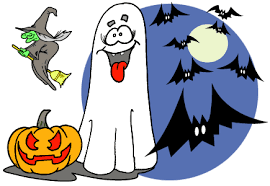 